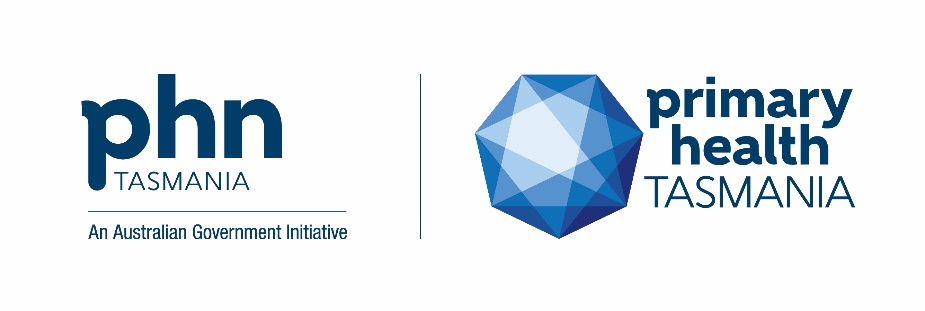 Clinical Advisory Council - Application FormPart A: Applicant detailsPart B: Referee detailsPlease provide a referee to support your application. The person could be a:clinical peerrepresentative from a professional peak organisationrepresentative from one of Primary Health Tasmania’s member organisations (refer to 
www.primaryhealthtas.com.au/about-us/getting-involved for a list of our member organisations)Part C: Selection criteriaIn a separate document please address the following criteria:ability to provide advice and guidance in the development of primary health strategy and priority settingexperience in governance or in formal committee environmentsextensive formal and/or informal health professional linkages and local community networks commitment to whole of system reform including ongoing ability to contribute to core objectives of Primary Health Tasmania.Application submissionReturn completed application form, CV and response to selection criteria by close of business Wednesday 31 July 2019 via:councils@primaryhealthtas.com.au with the subject line ‘Clinical Advisory Council Application’; orClinical Advisory Council Application, Primary Health Tasmania, GPO Box 1827, Hobart 7001.Given name:Surname:Email:Mobile phone:Alternate phone:Given name:Surname:Organisation and/or position:Email:Mobile phone:Alternate phone: